Date: 01 Feb. 2012REPORT OF THE WRC-12 AGENDA ITEM COORDINATOR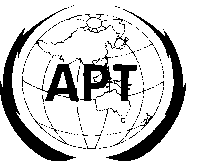 ASIA-PACIFIC TELECOMMUNITYAPT Coordination Meetings During RA-12 and WRC-12APT Coordination Meetings During RA-12 and WRC-12Agenda Item No.: 1.13Name of the Coordinator: Hwang-Jae RHEE (rhee@kcc.go.kr)Issues:Issue A: 	Regulatory mechanisms for the use of the BSS in the frequency band 21.4-22 GHz (intra-service issues).Issue B: 	The need or otherwise to allocate specific frequency band(s) for feeder links of the BSS in Regions 1 and 3 (feeder-link issues).Issue C: 	Regulatory mechanisms for the protection of/sharing between BSS in Regions 1 and 3, on the one hand, and terrestrial services in Regions 1 and 3 as well as those of Region 2, on the other hand (inter-service issues).APT Proposals:For Issue A, no APT common proposalFor Issue B, APT Members support that in China, Korea (Rep. of), Indonesia, Japan and Singapore, the band 24.65-24.75 GHz would be also allocated to the fixed-satellite service (Earth-to-space) on a primary basis.For Issue C, APT Members support that an appropriate regulatory mechanism such as application of hard limits would be necessary in order to ensure the sharing between BSS in Regions 1 and 3 and terrestrial services in all Regions.Status of the APT Proposals:SWG 5B-1 made a propress in regulatory text on Issue B and C as follows:For Issue B (feeder-link issues), based on the discussions in which a new aditional allocation of the band 24.65 – 24.75 GHz for feeder link in Region 3 would be necessary, regulatory text has been prepared in the last meetings.For Issue C (inter-service issues), considering the discussions for sharing the frequency band 21.4-22.0 GHz between BSS and terrestrial service, regulatory text has been developed during the meetings, including regulatory text to protect receiving BSS Earth stations and regulatory text to protect receiving terrestrial stations.SWG 5B-1 also started to prepare a regulatory text on Method B (containing proposed regulatory text in response to the improved due diligence procedures) of Issue A (intra-service issues) in the previous meetings.Issues to be discussed at the Coordination Meeting:Since there is no APT common proposal on Issue A, it may be necessary for APT Member States to consider what Method would be appropriate for BSS satellite networks in Region 3.Comments/Remarks by the Coordinator: